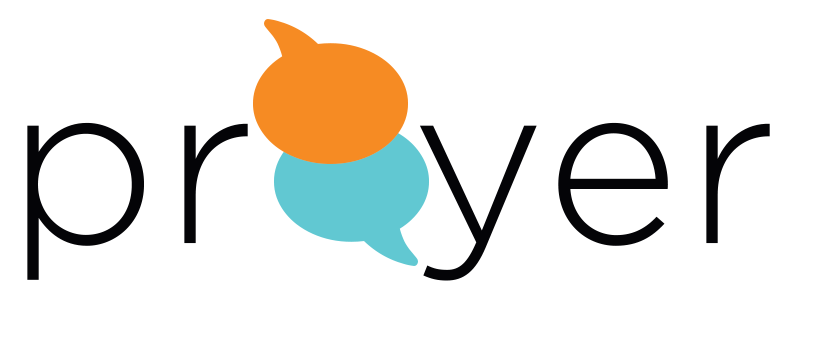 PRAYERS OF THE BIBLE_____________________________________________________________________________________________LESSON 3       EXODUS 3:1 – 4:171.  What truth or verse has been meaningful to you from last week’s study on Job’s encounter with God, and how have your conversations with God been shaped by Job’s humble response?MOSES – GOD’S CALL TO DELIVER HIS PEOPLE Moses was born during Israel’s 400 years of slavery in Egypt. Read Exodus 1 & 2 for the backstory of the Israelites, which is the backdrop to Moses’ conversation with God.2.  Think about a time when you faced a brand-new challenge - a new job, a new relationship, a new project. With that in mind, pray and then read Exodus 3:1 - 4:17. Try to imagine and describe the emotions that Moses might have been feeling as God outlines His expectations for Moses. 3.  In Exodus 3:1-4, Moses’ ordinary day is disrupted by an extraordinary event. Describe what Moses saw and heard, as well as his initial response.4.  In Exodus 3:5-6, God begins this conversation by identifying Himself to Moses and commanding Moses to respect His holiness.How do you define “holy”? What does it mean to you that God is holy?When are you prone to take God too lightly by not being mindful of His holiness, especially as you pray?5.  God tells Moses in Exodus 3:7-11 that He has heard the cries of the Israelites and is about to end their slavery in Egypt and that He has chosen Moses to lead the rescue (see also 2:23-25). In 3:11, Moses responds “Who am I that I should go?”  Referring back to Exodus 2:10-15, why might Moses have felt unworthy to lead Israel’s rescue?6.  God begins His many reassurances to Moses in Exodus 3:12 with the simple statement, “I will be with you.” How do these New Testament verses reassure you in the challenges you are facing today?Ephesians 1:18-20Philippians 2:13I Thessalonians 5:247.  Read through the on-going conversation in Exodus 3:13 - 4:9 in which God responds to Moses’ concerns; what attributes of God stand out to you?8.  In Exodus 3:13 and 4:1, Moses doubted that the Israelite elders would listen to him, so God gave Moses signs to prove to the people that his authority was from God Himself. What “signs” or miracles from your own life could be evidence you use when speaking to doubters or skeptics.9.  Moses asked in Exodus 4:10-17 to be excused from his call, claiming that his weakness in speaking should disqualify him. Though God’s anger burned against Moses, God did not waver in His plans for him. Write a truth based on God’s response. 10. Where do you sense God might be calling you to stretch out of your comfort zone and trust Him to equip you in spite of what you see as your weakness, like Moses? How has God used others to reassure you of your call (see Ex. 4:18-20)?11. HEART REFLECTION Moses poured out his doubts and concerns to God as he struggled to accept God’s call for him. Think about where you struggle to believe God’s promises or doubt His call. Then meditate on Psalm 31:14-15a “But I trust in you, Lord; I say, ‘You are my God. My times are in your hands.’” Finally, write out a prayer filled with both your doubts and the reassurance you find in these verses or today’s Exodus passage.NAME                                                                       PRAYER REQUEST